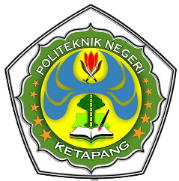 POLITEKNIK NEGERI KETAPANGPOLITEKNIK NEGERI KETAPANGPOLITEKNIK NEGERI KETAPANGDOKUMEN SOPPROSEDUR PELAKSANAAN PRAKTIKUMDOKUMEN SOPPROSEDUR PELAKSANAAN PRAKTIKUMDOKUMEN SOPPROSEDUR PELAKSANAAN PRAKTIKUMDOKUMEN SOPPROSEDUR PELAKSANAAN PRAKTIKUMDOKUMEN SOPPROSEDUR PELAKSANAAN PRAKTIKUMDOKUMEN SOPPROSEDUR PELAKSANAAN PRAKTIKUMDOKUMEN SOPPROSEDUR PELAKSANAAN PRAKTIKUMDOKUMEN SOPPROSEDUR PELAKSANAAN PRAKTIKUMLABORATORIUMKOMPUTER TEKNIK INFORMATIKA LABORATORIUMKOMPUTER TEKNIK INFORMATIKA LABORATORIUMKOMPUTER TEKNIK INFORMATIKA DOKUMEN SOPPROSEDUR PELAKSANAAN PRAKTIKUMDOKUMEN SOPPROSEDUR PELAKSANAAN PRAKTIKUMDOKUMEN SOPPROSEDUR PELAKSANAAN PRAKTIKUMDOKUMEN SOPPROSEDUR PELAKSANAAN PRAKTIKUMDOKUMEN SOPPROSEDUR PELAKSANAAN PRAKTIKUMDOKUMEN SOPPROSEDUR PELAKSANAAN PRAKTIKUMDOKUMEN SOPPROSEDUR PELAKSANAAN PRAKTIKUMDOKUMEN SOPPROSEDUR PELAKSANAAN PRAKTIKUMTANGGAL DIKELUARKANTANGGAL DIKELUARKANTANGGAL DIKELUARKANTANGGAL DIKELUARKANTANGGAL DIKELUARKANNOMOR DOKUMENNOMOR DOKUMENNOMOR DOKUMENNOMOR DOKUMENNOMOR REVISINOMOR REVISIHALAMAN1/2HALAMAN1/2PENGERTIANPENGERTIANPENGERTIANPENGERTIANPENGERTIANPratikum merupakan proses pembelajaran untuk meningkatkan ketrampilan mahasiswa, yang pelaksanaannya  dilakukan  di laboratorium komputer jurusan teknik informatika.Pratikum merupakan proses pembelajaran untuk meningkatkan ketrampilan mahasiswa, yang pelaksanaannya  dilakukan  di laboratorium komputer jurusan teknik informatika.Pratikum merupakan proses pembelajaran untuk meningkatkan ketrampilan mahasiswa, yang pelaksanaannya  dilakukan  di laboratorium komputer jurusan teknik informatika.Pratikum merupakan proses pembelajaran untuk meningkatkan ketrampilan mahasiswa, yang pelaksanaannya  dilakukan  di laboratorium komputer jurusan teknik informatika.Pratikum merupakan proses pembelajaran untuk meningkatkan ketrampilan mahasiswa, yang pelaksanaannya  dilakukan  di laboratorium komputer jurusan teknik informatika.Pratikum merupakan proses pembelajaran untuk meningkatkan ketrampilan mahasiswa, yang pelaksanaannya  dilakukan  di laboratorium komputer jurusan teknik informatika.Pratikum merupakan proses pembelajaran untuk meningkatkan ketrampilan mahasiswa, yang pelaksanaannya  dilakukan  di laboratorium komputer jurusan teknik informatika.Pratikum merupakan proses pembelajaran untuk meningkatkan ketrampilan mahasiswa, yang pelaksanaannya  dilakukan  di laboratorium komputer jurusan teknik informatika.TUJUANTUJUANTUJUANTUJUANTUJUANTertibnya mekanisme pelaksanaan pratikum komputer jurusan teknik informatika. Terkoordinasinya unit kerja dan personil yang terlibat dalam pelaksanaan pratikum.Terkontrolnya pemerosesan pelaksanaan pratikum sesuai dengan pelaksanaan sistem penjaminan mutu internal Politeknik Negeri Ketapang.Tertibnya mekanisme pelaksanaan pratikum komputer jurusan teknik informatika. Terkoordinasinya unit kerja dan personil yang terlibat dalam pelaksanaan pratikum.Terkontrolnya pemerosesan pelaksanaan pratikum sesuai dengan pelaksanaan sistem penjaminan mutu internal Politeknik Negeri Ketapang.Tertibnya mekanisme pelaksanaan pratikum komputer jurusan teknik informatika. Terkoordinasinya unit kerja dan personil yang terlibat dalam pelaksanaan pratikum.Terkontrolnya pemerosesan pelaksanaan pratikum sesuai dengan pelaksanaan sistem penjaminan mutu internal Politeknik Negeri Ketapang.Tertibnya mekanisme pelaksanaan pratikum komputer jurusan teknik informatika. Terkoordinasinya unit kerja dan personil yang terlibat dalam pelaksanaan pratikum.Terkontrolnya pemerosesan pelaksanaan pratikum sesuai dengan pelaksanaan sistem penjaminan mutu internal Politeknik Negeri Ketapang.Tertibnya mekanisme pelaksanaan pratikum komputer jurusan teknik informatika. Terkoordinasinya unit kerja dan personil yang terlibat dalam pelaksanaan pratikum.Terkontrolnya pemerosesan pelaksanaan pratikum sesuai dengan pelaksanaan sistem penjaminan mutu internal Politeknik Negeri Ketapang.Tertibnya mekanisme pelaksanaan pratikum komputer jurusan teknik informatika. Terkoordinasinya unit kerja dan personil yang terlibat dalam pelaksanaan pratikum.Terkontrolnya pemerosesan pelaksanaan pratikum sesuai dengan pelaksanaan sistem penjaminan mutu internal Politeknik Negeri Ketapang.Tertibnya mekanisme pelaksanaan pratikum komputer jurusan teknik informatika. Terkoordinasinya unit kerja dan personil yang terlibat dalam pelaksanaan pratikum.Terkontrolnya pemerosesan pelaksanaan pratikum sesuai dengan pelaksanaan sistem penjaminan mutu internal Politeknik Negeri Ketapang.Tertibnya mekanisme pelaksanaan pratikum komputer jurusan teknik informatika. Terkoordinasinya unit kerja dan personil yang terlibat dalam pelaksanaan pratikum.Terkontrolnya pemerosesan pelaksanaan pratikum sesuai dengan pelaksanaan sistem penjaminan mutu internal Politeknik Negeri Ketapang.RUJUKANRUJUKANRUJUKANRUJUKANRUJUKAN  Peraturan Akademik Politeknik Negeri Ketapang.  Panduan Jurusan Teknik Informatika Politeknik Negeri Ketapang.  Peraturan Akademik Politeknik Negeri Ketapang.  Panduan Jurusan Teknik Informatika Politeknik Negeri Ketapang.  Peraturan Akademik Politeknik Negeri Ketapang.  Panduan Jurusan Teknik Informatika Politeknik Negeri Ketapang.  Peraturan Akademik Politeknik Negeri Ketapang.  Panduan Jurusan Teknik Informatika Politeknik Negeri Ketapang.  Peraturan Akademik Politeknik Negeri Ketapang.  Panduan Jurusan Teknik Informatika Politeknik Negeri Ketapang.  Peraturan Akademik Politeknik Negeri Ketapang.  Panduan Jurusan Teknik Informatika Politeknik Negeri Ketapang.  Peraturan Akademik Politeknik Negeri Ketapang.  Panduan Jurusan Teknik Informatika Politeknik Negeri Ketapang.  Peraturan Akademik Politeknik Negeri Ketapang.  Panduan Jurusan Teknik Informatika Politeknik Negeri Ketapang.PROSEDUR DAN TANGGUNGJAWABPROSEDUR DAN TANGGUNGJAWABPROSEDUR DAN TANGGUNGJAWABPROSEDUR DAN TANGGUNGJAWABPROSEDUR DAN TANGGUNGJAWABPROSEDUR DAN TANGGUNGJAWABPROSEDUR DAN TANGGUNGJAWABPROSEDUR DAN TANGGUNGJAWABPROSEDUR DAN TANGGUNGJAWABPROSEDUR DAN TANGGUNGJAWABPROSEDUR DAN TANGGUNGJAWABPROSEDUR DAN TANGGUNGJAWABPROSEDUR DAN TANGGUNGJAWABAktifitasAktifitasPihak TerkaitPihak TerkaitPihak TerkaitPihak TerkaitPihak TerkaitPihak TerkaitPihak TerkaitPihak TerkaitUraian Kegiatan dan Dokumen TerkaitUraian Kegiatan dan Dokumen TerkaitUraian Kegiatan dan Dokumen TerkaitAktifitasAktifitasKa. LabDosenDosenDosenTeknisiTeknisiPraktikan/ MahasiswaPraktikan/ MahasiswaUraian Kegiatan dan Dokumen TerkaitUraian Kegiatan dan Dokumen TerkaitUraian Kegiatan dan Dokumen Terkait1. Sosialisasi    praktikum1. Sosialisasi    praktikumDosen menyampaikan ke Ka. Lab rencana pelaksanaan pratikum dan persyaratan yang harus dipenuhi mahasiswa untuk mengikuti pratikum.Dosen menyampaikan ke Ka. Lab rencana pelaksanaan pratikum dan persyaratan yang harus dipenuhi mahasiswa untuk mengikuti pratikum.Dosen menyampaikan ke Ka. Lab rencana pelaksanaan pratikum dan persyaratan yang harus dipenuhi mahasiswa untuk mengikuti pratikum.1. Sosialisasi    praktikum1. Sosialisasi    praktikumKa. Lab meminta teknisi untuk melakukan penyusunan jadwal pratikum dan mengumumkan rencana pratikum ke mahasiswa.Ka. Lab meminta teknisi untuk melakukan penyusunan jadwal pratikum dan mengumumkan rencana pratikum ke mahasiswa.Ka. Lab meminta teknisi untuk melakukan penyusunan jadwal pratikum dan mengumumkan rencana pratikum ke mahasiswa.2. Persiapan praktikum2. Persiapan praktikumTeknisi Lab menyiapkan berita acara pelaksanaan praktikum (Form P2a).Teknisi Lab menyiapkan berita acara pelaksanaan praktikum (Form P2a).Teknisi Lab menyiapkan berita acara pelaksanaan praktikum (Form P2a).2. Persiapan praktikum2. Persiapan praktikumTim dosen memberikan materi dan instruksi dalam kegiatan praktikum Tim dosen memberikan materi dan instruksi dalam kegiatan praktikum Tim dosen memberikan materi dan instruksi dalam kegiatan praktikum 3.Pelaksanaan praktikum3.Pelaksanaan praktikumMahasiswa melaksanakan pratikum dibawah bimbingan dosen dan teknisi lab.Mahasiswa melaksanakan pratikum dibawah bimbingan dosen dan teknisi lab.Mahasiswa melaksanakan pratikum dibawah bimbingan dosen dan teknisi lab.4. Penulisan laporan4. Penulisan laporanMahasiswa melakukan penulisan laporan jika diberikan tugas oleh Tim Dosen.Mahasiswa melakukan penulisan laporan jika diberikan tugas oleh Tim Dosen.Mahasiswa melakukan penulisan laporan jika diberikan tugas oleh Tim Dosen.Catatan :Catatan :Catatan :Catatan :Catatan :Catatan :Catatan :Catatan :Catatan :Catatan :Catatan :Catatan :Catatan :DibuatDibuatDibuatDibuatDiperiksaDiperiksaDiperiksaDiperiksaDiperiksaDiperiksaDisetujuiDisetujuiDisetujuiTanggal   :Tanggal   :Tanggal   :Tanggal   :Tanggal   :Tanggal   :Oleh         :Oleh         :Oleh         :Oleh         :Oleh         :Oleh         :Jabatan    :Jabatan    :Jabatan    :Jabatan    :Jabatan    :Jabatan    :TandatanganTandatanganTandatanganTandatanganTandatanganTandatangan